Name ____________________ Date ____________ Period_______The Industrial Revolution 1700-1900 Instructions – Reading from pages 633-652 in the book, answer the following questions and complete the charts.Using the Agricultural Innovation placards and the document to the left, how did the Agricultural Revolution help the Industrial Revolution?____________ ___________________ ___________________ __________________ 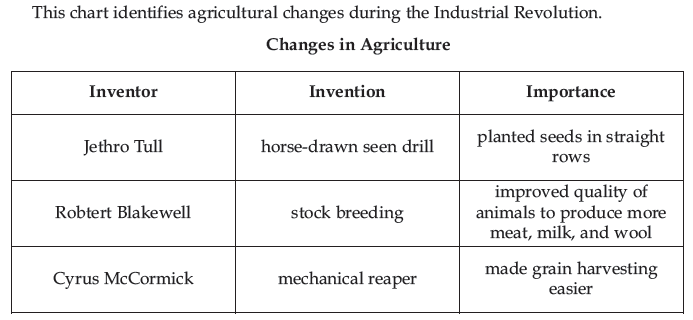 What was the enclosure system? ______________________________________________________________________________________________________________________________________________________________________________How did the enclosure system “hurt” peasants? ______________________________________________________________________________________________________________________________________________________________________________Why did new agricultural inventions and new ideas lead to a decreased need for farm workers? ______________________________________________________________________________________________________________________________________________________________________________What invention increased the number of seeds that germinated? And how did it accomplish this? ____________________________________________________________________________________________________________________________________________________________________________________ What is the purpose of stock breeding? ____________________________________________________________________________________________________________________________________________________________________________________ 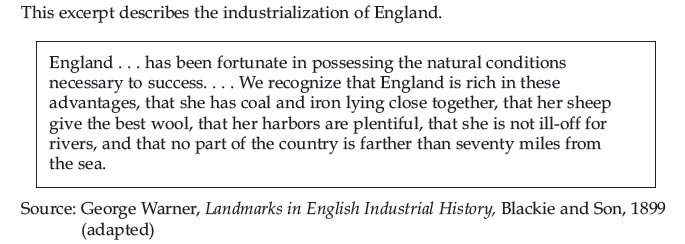 According to the document, how did geography help England industrialize?______________________________________________________________________________________________________________________________________________________________________________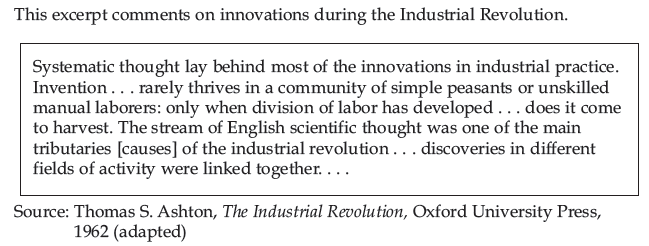 What was the major advantage of the system of new roads created by John McAdam?According to the document from Friedrich Engels what were 3 of the negative impacts of industrialization on living conditions? ____________________________ ___________________________ ____________________________ ____________________________ ____________________________ ____________________________Based on your knowledge of history and the documents below, why was coal in such great demand?  _________________________________________________________________________________________________________________________________________________________________________________________________Describe the treatment of the mill’s child laborers? ____________________  ________________________________________________________________________________ Why do the little children fall asleep? ____________________________________________________________________________________List FIVE positive effects of the Industrial Revolution using the document and your textbook. What was the major way the new middle class transformed the social structure of Great Britain?Do you agree with Smith that the government should not interfere in the market?  Explain your answer but before you answer, consider this: Warning labels are on dangerous products because of government legislation and child labor laws are also a result of government intervention. _______________________________________________________________________________________________________________________________________________________________________________________________________________  Smith believed that the principles of self-interest, competition, supply, and demand created an “invisible hand” that led to the most efficient use of resources which inevitably benefited the most people.  How do you think these principles combined to benefit all people? __________________________________________________________________________________________________________________________________________ _ According to Marx, why is private property already done away with? According to Marx, who owns private property? Therefore, according to Marx, why is private property already abolished? DefinitionIllustrationIndustrial Revolution -Invention or Improvement and Purpose illustrationPower Loom -Invented by – Cotton Gin -Invented by –Spinning Jenny-Invented by-Flying ShuttleInvented bySteam Engine - Invented by –Steamboat -Invented by –Railroad Locomotive - Invented by – PhilosopherIdea(s)Explanation/ImpactAdam SmithDefine Capitalism:Karl Marx and Frederick Engels“The theory of Communism may be summed up in one sentence: Abolish all private property”Define Socialism:Define Communism: